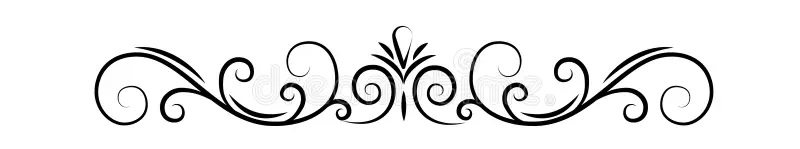 Leture.INTE  GNÔT  DAI  MUÂRTSAL  È  DI  VÊ  PÔRE  DI  LÂ  FÛR  DI  CJASE...DOLÇUTS  E   RIDADIS  PAI  FRUTS   E  PES   FRUTINIS,CHE A JEMPLIN  LIS   SACHETIS  DI  CARAMELIS   E   DI CJASTINIS.O   VIN   DI  STÂ   ATENTS   E   DI   CJALÂSI   INTORCHE   NOL   SALTI   FÛR   UN   MOSTRI   DAL   BOSC.O   VIN   DI   CJALÂ   SOT   DAL   JETCHE   NOL   SEDI   UN   RAGN   A   FÂNUS   UN  DISPIET,O   UNE   COCE   ILUMINADEA   FÂ   SPAVENT  CUNTUNE   RIDADE.UN   GNOTUL   SCÛR  SCÛRCUMÒ   AL   SVOLE   DAÛR   DI   UN   MÛRE   IL   GJAT,  CHEL   NERI   COME   LA   GNOT,AL CÎR   DI   RIMPINÂSI   SU PAL TET.MA, IN CHESTE FIESTE CHE NUS FÂS SGRISULÂ,PAI   NESTRIS   MUARTS,CHEI   CHE   O   PUARTIN   INTAL   CÛR, UN   PINSÎR   O   VIN   DI   FÂ  SVOLÂ.